Lega Navale Italiana Sezione di OstiaSELEZIONE ZONALE A SQUADREVALIDE PER l'AMMISIONE AL CAMPIONATO ITALIANO A SQUADRELido di Ostia 18 – 19 giugnoISTRUZIONI DI REGATACALENDARIO DELLA MANIFESTAZIONESabato 18 giugno		ore 11.00		Skipper meeting				Ore 12.00		Inizio proveDomenica 19 giugno				Ora da definire		Inizio prove				A seguire		Premiazione alla fine delle regate.REGOLELe regate saranno arbitrate e saranno disciplinate da:Regolamento di Regata World Sailing 2021-2024 (RRS); sarà applicata l’Appendice D, compresa la Regola D2;Normativa FIV per l'Attività Sportiva Nazionale Organizzata in Italia 2021, che è da considerare “Regola”;Regolamento della Classe Optimist per quanto non in contrasto con le disposizioni delle presenti Istruzioni di Regata (IdR).In caso di contrasto tra BdR e IdR queste ultime, e gli eventuali successivi Comunicati Ufficiali, avranno prevalenza nel rispetto della RRS 63.7.La RRS 40.1 è modificata come segue:"Ogni concorrente deve indossare sempre, quando in acqua, un dispositivo personale di galleggiamento (PDF) tranne che brevemente mentre si cambia o aggiusta indumenti o equipaggiamenti personali.Le mute da sommozzatore o le tute stagne non sono dispositivi personali di galleggiamento”.Tutti i regatanti dovranno essere muniti della propria bandiera rossa di protesta.Il formato della regata e le pairing list saranno comunicate durante lo skipper meeting prima della regata.MODIFICHE ALLE ISTRUZIONI E COMUNICAZIONI AI CONCORRENTIEventuali modifiche alle presenti Istruzioni di Regata, saranno fatte per iscritto mediante avviso sul sito web (https://www.racingrulesofsailing.org/documents/4156/event) della manifestazione;Le variazioni alle Istruzioni di Regata potranno essere effettuate in acqua e comunicate verbalmente ai concorrenti anche tramite gli allenatori. L’esposizione del 3° Ripetitore accompagnata da tre segnali acustici significa che c’è stata una modifica alle Istruzioni di Regata e quindi occorre avvicinarsi alla barca del Comitato di RegataCOMPOSIZONE DELLE SQUADRE – SEGNALI DISTINTIVILe squadre saranno formate da un minimo di quattro a un massimo di cinque concorrenti. In ogni regata potranno prendere la partenza un massimo di 4 imbarcazioni.Ogni timoniere dovrà indossare la pettorina identificativa nei colori stabiliti dal Comitato Organizzatore, che verranno consegnate nello skipper meeting.Le riserve dovranno sostare all’esterno dell’area di regata, sulla sinistra della linea di partenza. FORMATO DELLA MANIFESTAZIONEIl sistema di svolgimento della manifestazione e il formato saranno indicati nello skipper meeting di sabato mattina, prima della regata. Durante la manifestazione il sistema potrà essere variato per ragioni contingenti, a insindacabile giudizio dell’Arbitro Capo e del Comitato di Regata.IL PERCORSOIl percorso è situato nello specchio di acqua antistante la Lega Navale Italiana sezione Lido di Ostia, dove si svolge la manifestazione. Questo il diagramma: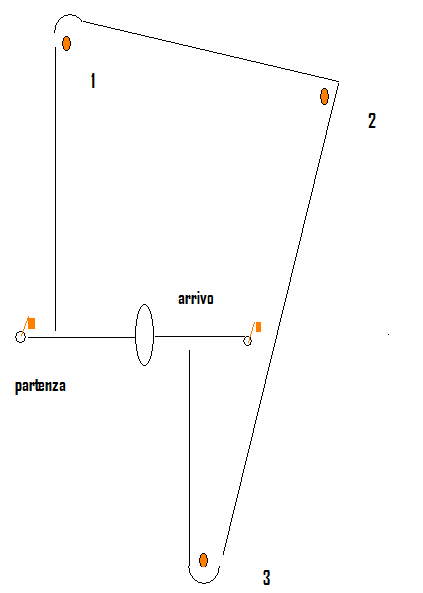 Partenza – BOA 1 – BOA 2 – BOA 3 – ArrivoLa linea di partenza sarà costituita dalla congiungente un’asta con bandiera arancione, posta sul battello del CdR, e una boa di colore arancione posta alla sinistra del battello medesimo.La linea di Arrivo sarà costituita dalla congiungente un’asta recante una bandiera di colore BLU sul battello del CdR, e una boa di colore giallo posta a dritta del battello medesimo.Questa boa deve essere lasciata a dritta durante il lato di poppa; la linea di arrivo è un ostacolo ai sensi della definizione RRS.Le boe di percorso saranno di tipo gonfiabile cilindriche di colore arancione.SEGNALI DI PARTENZA – RICHIAMISi applicherà il sistema di partenza previsto dalla FIV nelle sue disposizioni aggiuntive: I richiami individuali saranno segnalati con le procedure previste dalla Regola 29.1 RRS, salvo che la bandiera della lettera “X” resterà esposta al massimo per un minuto. Questo modifica la RRS 29.1. Le barche saranno considerate regolarmente partite, o meno, in conformità al Punto 5 BdR (modifica della definizione di “Partenza”) Una barca non in OCS al segnale di partenza che non parta entro due minuti dal suo segnale di partenza, sarà̀ classificata DNS senza udienza (ciò modifica le reg. 63.1, A4 e A5 RRS).CLASSIFICHE, PUNTEGGI, PENALITÀSi raccomanda di prendere visione delle prescrizioni federali alla regola D3.2PERSONE DI SUPPORTO Dovranno sostare nell’apposita area assieme alle riserve sulla sinistra della linea di partenza e sottovento alla stessa.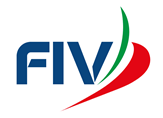 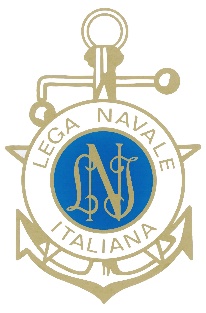 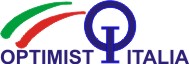 Tempo in Minuti  Segnale visivo e significato Segnale sonoro5Segnale di Attenzione: Esposizione bandiera F  Cinque brevi4Ammainata bandiera F  Nessuno3Segnale di Avviso: Esposizione bandiera di Classe Uno lungo2Segnale Preparatorio: Esposizione bandiera P  Due lunghi1Ultimo minuto: Ammaina lettera PUno lungo0Segnale di Partenza: Ammainata del segnale di Avviso Uno lungo